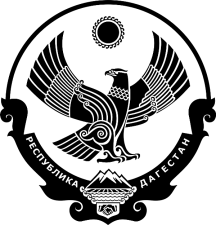 РЕСПУБЛИКА ДАГЕСТАНСОБРАНИЕ ДЕПУТАТОВ МУНИЦИПАЛЬНОГО РАЙОНА«КАРАБУДАХКЕНТСКИЙ РАЙОН»Р Е Ш Е Н И Еот 25 февраля 2021 г. № 36О порядке определения цены продажи земельных участков, находящихся в собственности МР «Карабудахкентский район», при заключении договоров купли-продажи земельных участков без проведения торгов	В соответствии со ст. 39.4 Земельного кодекса Российской Федерации Собрание депутатов муниципального района «Карабудахкентский район» 4-го созываР Е Ш А Е Т:Статья 1. Установить следующий порядок определения цены продажи земельных участков, находящихся в муниципальной собственности МР «Карабудахкентский район»,  при заключении договоров купли-продажи без проведения торгов, если иное не установлено законодательством РФ и РД.1. Цена продажи земельного участка определяется в размере его кадастровой стоимости, действующей на момент обращения заявителя, при продаже: 1.1. земельных участков, предназначенных для ведения сельскохозяйственного производства и переданных в аренду гражданину или юридическому лицу, этому гражданину или этому юридическому лицу по истечении трех лет с момента заключения договора аренды с этим гражданином или этим юридическим лицом либо передачи прав и обязанностей по договору аренды земельного участка этому гражданину или этому юридическому лицу при условии отсутствия у уполномоченного органа информации о выявленных в рамках государственного земельного надзора и неустранённых нарушениях законодательства РФ при использовании такого земельного участка в случае, если этим гражданином или этим юридическим лицом заявление о заключении договора купли-продажи такого земельного участка без проведения торгов подано до дня истечения срока указанного договора аренды земельного участка;1.2. земельных участков  гражданам или крестьянским (фермерским) хозяйствам для осуществления крестьянским (фермерским) хозяйством его деятельности в соответствии со статьей 39.18 Земельного кодекса РФ;1.3. земельного участка, расположенного в границах населенного пункта и предназначенного для сельскохозяйственного использования, на котором отсутствуют здания и сооружения, и если такой земельный участок предоставлен сельскохозяйственной организации или крестьянскому (фермерскому) хозяйству на праве постоянного (бессрочного) пользования или на праве пожизненного наследуемого владения;1.4. и в иных случаях, не предусмотренных пунктами 2-4 настоящего решения.2. Цена продажи земельного участка определяется в размере 30 процентов его кадастровой стоимости, действующей на момент обращения заявителя, при продаже: 2.1. земельных участков гражданам для индивидуального жилищного строительства, ведения личного подсобного хозяйства в границах населенного пункта, садоводства,  в соответствии со статьей 39.18 Земельного кодекса РФ;2.2. земельных участков, образованных из земельного участка, предоставленного некоммерческой организации, созданной гражданами, для ведения садоводства, огородничества, дачного хозяйства (за исключением земельных участков, отнесенных к имуществу общего пользования), членам этой некоммерческой организации.При этом, при заключении договоров купли-продажи земельных участков, указанных в п. 2.2. настоящего решения, с гражданами-членами ДНТ «Надежда», оплатившими до вынесения настоящего решения за выкуп этих участков по ранее установленной стоимости,  считать исполнившими свои обязательства по оплате за выкуп этого земельного участка полностью.3. Цена продажи земельного участка определяется в размере 2,5 процентов его кадастровой стоимости, действующей на момент обращения заявителя, при продаже земельных участков гражданам, являющимся собственниками жилых домов с количеством этажей не более чем три, предназначенных для проживания одной семьи (объекты индивидуального жилищного строительства), расположенных на этих земельных участках в случаях, предусмотренных статьей 39.20 Земельного кодекса РФ.4. Цена продажи земельного участка определяется в размере 10 процентов его кадастровой стоимости, действующей на момент обращения заявителя, при продаже земельных участков гражданам и юридическим лицам, являющимся собственниками зданий, сооружений, расположенных на этих земельных участках, в случаях, предусмотренных статьей 39.20 Земельного кодекса РФ, за исключением случаев, указанных в п.3 настоящего решения.Статья 2. Признать утратившим силу решение Собрания депутатов МР «Карабудахкентский район» от 30.08.2017 г. № 93 «Об установлении цены земельных участков при предоставлении их в собственность гражданам без проведения торгов».Статья 3. Опубликовать настоящее решение в районной газете «Будни района» и разместить на сайте администрации Карабудахкентского муниципального района.Председатель Собрания депутатовМР «Карабудахкентский район»					          А.А. СалаватовГлаваМР «Карабудахкентский район»					        М.Г. Амиралиев